湖州南太湖新区公开招聘城市社区专职工作者报名表姓  名身份证号贴一               寸                           近                        照性  别出生年月政治面貌政治面貌政治面貌政治面貌政治面貌政治面貌贴一               寸                           近                        照户  籍   所在地毕业院校及专业学   历工作年限现工作单位现工作单位现工作单位现工作单位现工作单位现工作单位专业技术职称家庭地址单位电话固定电话（必填）手机号码（必填）手机号码（必填）手机号码（必填）手机号码（必填）手机号码（必填）手机号码（必填）学习   工作   简历承诺栏本人声明并承诺《报名表》中填写的内容均真实完整，提交的招聘岗位要求的相关证明材料均真实有效。如有不实，本人愿承担一切责任。                                        签名（请手写）：         2019年___月___日本人声明并承诺《报名表》中填写的内容均真实完整，提交的招聘岗位要求的相关证明材料均真实有效。如有不实，本人愿承担一切责任。                                        签名（请手写）：         2019年___月___日本人声明并承诺《报名表》中填写的内容均真实完整，提交的招聘岗位要求的相关证明材料均真实有效。如有不实，本人愿承担一切责任。                                        签名（请手写）：         2019年___月___日本人声明并承诺《报名表》中填写的内容均真实完整，提交的招聘岗位要求的相关证明材料均真实有效。如有不实，本人愿承担一切责任。                                        签名（请手写）：         2019年___月___日本人声明并承诺《报名表》中填写的内容均真实完整，提交的招聘岗位要求的相关证明材料均真实有效。如有不实，本人愿承担一切责任。                                        签名（请手写）：         2019年___月___日本人声明并承诺《报名表》中填写的内容均真实完整，提交的招聘岗位要求的相关证明材料均真实有效。如有不实，本人愿承担一切责任。                                        签名（请手写）：         2019年___月___日本人声明并承诺《报名表》中填写的内容均真实完整，提交的招聘岗位要求的相关证明材料均真实有效。如有不实，本人愿承担一切责任。                                        签名（请手写）：         2019年___月___日本人声明并承诺《报名表》中填写的内容均真实完整，提交的招聘岗位要求的相关证明材料均真实有效。如有不实，本人愿承担一切责任。                                        签名（请手写）：         2019年___月___日本人声明并承诺《报名表》中填写的内容均真实完整，提交的招聘岗位要求的相关证明材料均真实有效。如有不实，本人愿承担一切责任。                                        签名（请手写）：         2019年___月___日本人声明并承诺《报名表》中填写的内容均真实完整，提交的招聘岗位要求的相关证明材料均真实有效。如有不实，本人愿承担一切责任。                                        签名（请手写）：         2019年___月___日本人声明并承诺《报名表》中填写的内容均真实完整，提交的招聘岗位要求的相关证明材料均真实有效。如有不实，本人愿承担一切责任。                                        签名（请手写）：         2019年___月___日本人声明并承诺《报名表》中填写的内容均真实完整，提交的招聘岗位要求的相关证明材料均真实有效。如有不实，本人愿承担一切责任。                                        签名（请手写）：         2019年___月___日本人声明并承诺《报名表》中填写的内容均真实完整，提交的招聘岗位要求的相关证明材料均真实有效。如有不实，本人愿承担一切责任。                                        签名（请手写）：         2019年___月___日本人声明并承诺《报名表》中填写的内容均真实完整，提交的招聘岗位要求的相关证明材料均真实有效。如有不实，本人愿承担一切责任。                                        签名（请手写）：         2019年___月___日本人声明并承诺《报名表》中填写的内容均真实完整，提交的招聘岗位要求的相关证明材料均真实有效。如有不实，本人愿承担一切责任。                                        签名（请手写）：         2019年___月___日本人声明并承诺《报名表》中填写的内容均真实完整，提交的招聘岗位要求的相关证明材料均真实有效。如有不实，本人愿承担一切责任。                                        签名（请手写）：         2019年___月___日本人声明并承诺《报名表》中填写的内容均真实完整，提交的招聘岗位要求的相关证明材料均真实有效。如有不实，本人愿承担一切责任。                                        签名（请手写）：         2019年___月___日本人声明并承诺《报名表》中填写的内容均真实完整，提交的招聘岗位要求的相关证明材料均真实有效。如有不实，本人愿承担一切责任。                                        签名（请手写）：         2019年___月___日本人声明并承诺《报名表》中填写的内容均真实完整，提交的招聘岗位要求的相关证明材料均真实有效。如有不实，本人愿承担一切责任。                                        签名（请手写）：         2019年___月___日本人声明并承诺《报名表》中填写的内容均真实完整，提交的招聘岗位要求的相关证明材料均真实有效。如有不实，本人愿承担一切责任。                                        签名（请手写）：         2019年___月___日本人声明并承诺《报名表》中填写的内容均真实完整，提交的招聘岗位要求的相关证明材料均真实有效。如有不实，本人愿承担一切责任。                                        签名（请手写）：         2019年___月___日本人声明并承诺《报名表》中填写的内容均真实完整，提交的招聘岗位要求的相关证明材料均真实有效。如有不实，本人愿承担一切责任。                                        签名（请手写）：         2019年___月___日本人声明并承诺《报名表》中填写的内容均真实完整，提交的招聘岗位要求的相关证明材料均真实有效。如有不实，本人愿承担一切责任。                                        签名（请手写）：         2019年___月___日资格初审意见审核人:      年   月   日审核人:      年   月   日审核人:      年   月   日审核人:      年   月   日审核人:      年   月   日审核人:      年   月   日资格审查意见资格审查意见资格审查意见资格审查意见资格审查意见资格审查意见 单位（盖章）          年  月  日 单位（盖章）          年  月  日 单位（盖章）          年  月  日 单位（盖章）          年  月  日 单位（盖章）          年  月  日 单位（盖章）          年  月  日 单位（盖章）          年  月  日 单位（盖章）          年  月  日 单位（盖章）          年  月  日 单位（盖章）          年  月  日 单位（盖章）          年  月  日备注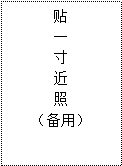 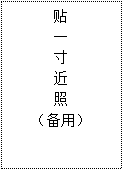 